CORVETTES OF DURHAM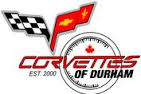 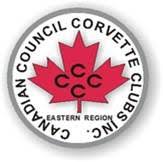 www.corvettesofdurham.ca2019Membership ApplicationANNUAL DUES: $85.00Note: Each membership is a “dual” membership and includes 1 spouse, adult partner, or significant other.Please bring application with cheque payable to: “Corvettes of Durham Social Club Inc” to a meeting or mail to Susanne Ralph, 2485 Linwood Street, Pickering, Ont., L1X 1G6Surname:						First Name:					Spouse/Partner Name: (optional) __________________________________Address:												Home Phone:					Cell Phone:						Email:									Including your email address will ensure that you receive the club’s monthly newsletter and information regarding upcoming shows and events.CORVETTE(S) currently owned:Year				Coupe	☐	Convertible ☐ 	Colour:			Year				Coupe ☐	Convertible ☐	Colour:			Birthdays (optional)Applicant:			 Spouse/Partner:										MM/DD			     	       MM/DDInterests (check all that apply)☐ Cruising;  ☐ Car Shows;  ☐ Social Events;  ☐ Overnight Events; ☐ Meetings.Other Interests, hobbies:I understand that as a member of Corvettes of Durham, it is possible for photos or information related to club events to appear on the C.O.D. website or in other local media.Signature: 						Date:						* Please review and complete info on the back of this form.-2-Our monthly meetings and annual events (car shows and social events) are intended to create fun, memorable experiences for our members and to support charitable organizations such as the R.S. McLaughlin Durham Regional Cancer Centre as well as CTV's Toy Mountain. The success of the Club relies on the active participation of members and those who volunteer to help Club operations run smoothly.   Members are encouraged to volunteer their time and talents to assist with the planning and execution of business operations and social events. Please indicate areas in which you have an interest in leading or helping with: ☐        Monthly club-wide events (ie cruises)☐        Annual Car Show (Dreamvettes in June)☐        Annual Christmas Dinner/Dance☐        Games/Card nights etc.☐        Photography☐        Executive Committee ☐         Other  												Please list skills/talents that would benefit Corvettes of Durham and that you would be willing to donate your time:_____________________________________________________________________________________________________________________________________________________________________________________________________________________________________________Thank you.